11.10.2021                                                                          Учебная группа 3ТОПреподаватель Юсупова-Вельгорская Лидия АлександровнаМДК01.02 Информационное обеспечение перевозочного процесса на автомобильном транспортеТема 2.7 Статистическая информация в автотранспортных предприятияхЛекция №16Цели занятия: - образовательная – изучить методы расчета статистических показателей;- воспитательная – воспитание интереса к выбранной специальности;- развивающая – развитие умения обобщать полученную информацию, анализировать тенденции изменения статистических показателей, отличать цепные и базисные статистические показатели.Задачи занятия: научиться рассчитывать цепной и базисный абсолютный прирост, цепной и базисный темп роста, темп прироста; рассмотреть виды статистических графиков.Мотивация: полученные знания и умения необходимы для дальнейшего изучения учебной дисциплины и найдут практическое применение при трудоустройстве по специальности, в частности при ведении статистического учета на АТП.Задание студентам: 1. Записать в тетрадь и выучить конспект лекции.2. Ответить на контрольные вопросы. Выполнить задание 1 (в тетради). Фотографию конспекта и решения задания 1, а также ответы на контрольные вопросы в текстовом документе в формате Word или тексте письма прислать на электронный адрес umkgatt@mail.ru в срок до 08.00 12.10.2021 г.План:Методы расчета статистических показателейЛитература:1.  Балинова В.С. Статистика в вопросах и ответах: Учеб. Пособие. – М.: ТК.Велби, изд-во Проспект, 2004. – 344 с.Конспект лекции:Вопрос №1 Методы расчета статистических показателейВсе расчеты заносятся в статистическую таблицу, которая называется статистическая группировка.Статистическая группировка позволяет дать характеристику размера, структуры и взаимосвязи изучаемых явлений, выявить их закономерности.Методы расчета:1.· Ряды динамики (абсолютные и относительные показатели, цепные и базисные и средние величины);2.· Графическое построение (графики и диаграммы).Абсолютные показатели – именованные числа, имеющие определенные единицы измерения, характеризующие показатели на момент времени или за период. В зависимости от различных причин и целей анализа применяются натуральные, условно-натуральные, денежные и трудовые единицы измерения.Абсолютный прирост – характеризует увеличение или уменьшение уровня ряда за определенный промежуток времени:Абсолютный прирост (цепной):∆уц =уі – уі-1Абсолютный прирост (базисный):∆уб =уі – уогде уі – уровень сравниваемого периода;уі-1 – уровень предшествующего периода;у0 –уровень базисного (начального) периода.Цепные и базисные абсолютные приросты связаны между собой таким образом: сумма последовательных цепных абсолютных приростов равна базисному, т.е. общему приросту за весь промежуток времени:∑∆уц=∆убАбсолютный прирост может быть положительным и отрицательным. Он показывает, на сколько уровень текущего периода выше (ниже) базисного.Пример 1. Известны значения грузооборота предприятия за каждый месяц календарного года (табл. 1). Таблица 11)Абсолютный прирост за период с мая по июнь (цепной):∆уц =уі – уі-1 = у5 – у4 = 700 – 650 = 50 ткм;2) Абсолютный прирост с начала года по сентябрь (базисный):∆уб =уі – уо= у8 – уо = 750 – 500 =250 ткм. 3) Абсолютный прирост за год (базисный):∆уб =уі – уо= у11 – уо = 900 – 500 =400 ткм. 4) Цепные приросты за каждый месяц (табл. 2):Таблица 2Сумма цепных приростов за каждый месяц равна базисному приросту за весь период:∑∆уц=∆уб= 50+50-50+100+50+50+50-50+50+50+50=400 ткм.Относительные показатели − характеризуют изменение уровня развития какого-либо явления во времени (темп роста, темп прироста).Темп роста - показывает, сколько процентов составляет последующий уровень ряда по сравнению с предыдущим (цепные темпы роста) или по сравнению с начальным уровнем (базисный темп роста):Темп роста цепной:                                                      , %Темп роста базисный:, %Темп прироста - показывает, на сколько процентов увеличился уровень отчетного периода по сравнению с предыдущим (цепной темп прироста) или по сравнению с начальным уровнем (базисный темп прироста):Тпр = Тр - 100%Пример 2. Определим для данных из табл. 1:1)Темп роста за период с мая по июнь (цепной):2) Темп прироста за период с мая по июнь (цепной):Тпр = Трц - 100% =115,38 – 100 = 15,38 %3) Темп роста за весь период (базисный): %4) Темп прироста за весь период (базисный):Тпр = Трб - 100% =180 – 100 = 80 %Виды статистических графиков:Диаграмма - это чертеж, на котором статистическая информация изображается посредством геометрических фигур или символических знаков. Различают следующие виды диаграмм: - линейные (статистические) кривые (рис.1) - для изображения количественных переменных: характеристики варьирования их значения, динамики, взаимосвязи между переменными;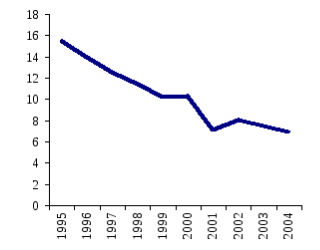 Рис. 1 – Пример линейной статистической кривой- столбиковые - для сравнения различных показателей между собой (рис.2), 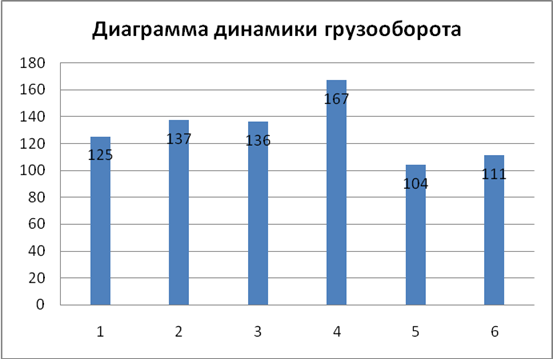 Рис.2 – Пример столбиковой диаграммы- ленточные (полосовые)  (рис.3 )- представляют собой ряд вытянутых вдоль оси абсцисс полос одинаковой ширины, 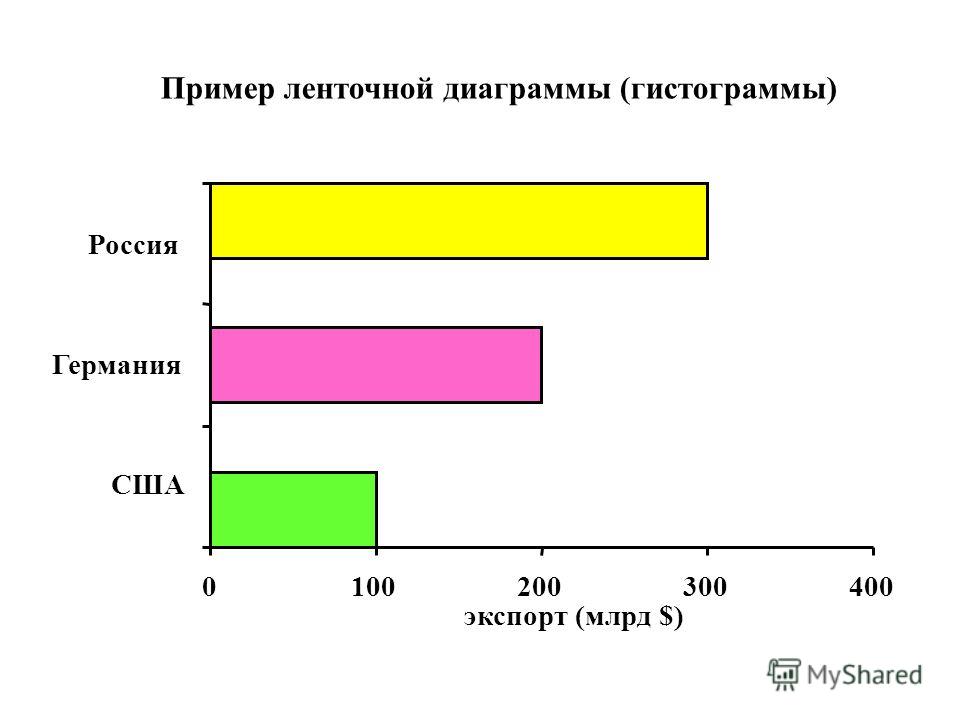 Рис. 3  Пример ленточной диаграммы-круговые (секторные) (рис. 4) - применяются для изучения структуры изучаемой совокупности; 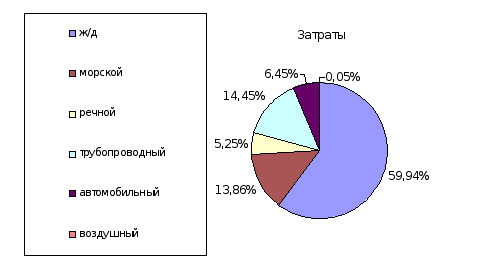 Рис. 4 – Пример круговой диаграммы-фигурные диаграммы - сравниваемые статистические величины изображаются либо фигурами разных размеров (рис.5, слева), либо разной численностью фигур одинакового размера (рис.5, справа)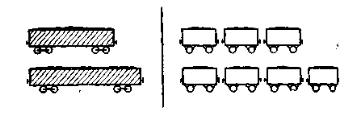 Рис.5 –  Пример фигурной диаграммыКартограмма (рис.6) - это схематическая карта или план местности, на которой условными знаками (точками, штриховкой, цветом и т.д.) изображается распределение изучаемого признака по территории.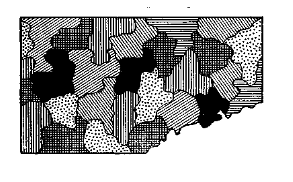 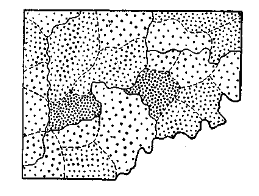 а)                                                                        б)Рис.6 – Пример картограммы: а)фоновая; б) точечная3. Картодиаграмма (рис.7) - это сочетание карты или плана местности с диаграммой. В картодиаграммах используемые геометрические символы (столбики, круги и т.д.) или условные рисунки размещаются на контуре географической карты.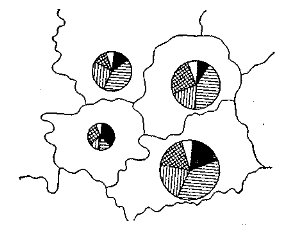 Рис.7 – Пример картодиаграммыКонтрольные вопросы:Назовите методы расчета статистических показателей.Какие показатели называются абсолютными? Приведите пример.Какие показатели называются относительными? Приведите пример.Перечислите виды статистических графиков.Задание 1. Известны значения грузооборота предприятия за каждый месяц календарного года (табл. 3). Таблица 1Определить:- абсолютный прирост за период с августа по сентябрь (цепной);- абсолютный прирост за весь период (базисный);- темп роста за период с августа по сентябрь (цепной);-  темп прироста за период с августа по сентябрь (цепной);- темп роста за весь период (базисный);- темп прироста за весь период (базисный).Месяцянв.февр.мартапр.майиюньиюльавг.сент.окт.нояб.дек.Грузооборот (уi), ткму0у1у2у3у4у5у6у7у8у9у10у11Грузооборот (уi), ткм500550600550650700750800750800850900Периодянв.- февр.февр.- март.март-апр.апр.-маймай-июньиюнь-июльиюль-авг.авг.-сент..сент.-окт.окт.-нояб.нояб.-дек.Прирост, ∆уц , ткмΔуц0-1Δуц1-2Δцу2-3Δцу3-4Δцу4-5Δцу5-6Δцу6-7Δцу7-8Δцу8-9Δцу9-10Δцу10-11Прирост, ∆уц , ткм550-500=50600-550=50550-600=-50650-550=100700-650=50750-700=50800-750=50750-800=-50800-750=50850-800=50900-850=50Месяцянв.февр.мартапр.майиюньиюльавг.сент.окт.нояб.дек.Грузооборот (уi), ткму0у1у2у3у4у5у6у7у8у9у10у11Грузооборот (уi), ткм450480520500450450550600620670700750